ЧЕРКАСЬКА ОБЛАСНА РАДАГОЛОВАР О З П О Р Я Д Ж Е Н Н Я07.02.2022                                                                                    № 40-рПро покладання виконанняобов’язків директора наСІЛІНА Є.О.Відповідно до статті 55 Закону України «Про місцеве самоврядування
в Україні», підпункту 3 пункту 3 рішення обласної ради від 16.12.2016
№ 10-18/VIІ «Про управління суб’єктами та об’єктами спільної власності територіальних громад сіл, селищ, міст Черкаської області» (із змінами), враховуючи заяву Сіліна Є.О. від 07.02.2022:1. ПОКЛАСТИ на заступника директора – художнього керівника комунального закладу «Черкаський академічний обласний український музично-драматичний театр імені Т. Г. Шевченка Черкаської обласної ради» 
СІЛІНА Євгенія Олександровича виконання обов’язків директора – художнього керівника цього комунального закладу, з 09.02.2022, на строк до видання розпорядження голови обласної ради про припинення виконання ним обов’язків директора – художнього керівника цього закладу.2. Контроль за виконанням розпорядження покласти на заступника голови обласної ради ДОМАНСЬКОГО В.М. і управління юридичного забезпечення та роботи з персоналом виконавчого апарату обласної ради.Голова									А. ПІДГОРНИЙ                                                        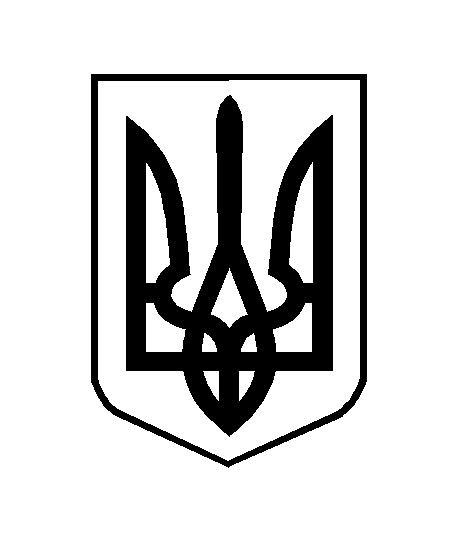 